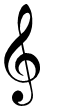 Musik-Schall-TöneMusik-Schall-TöneMusik-Schall-TöneMusik-Schall-TöneMerkstoff 1Schall und SchwingungenAlles, was man mit den Ohren hören kann, ist Schall. Schall entsteht, wenn Körper schwingen. Schwingende Körper nennt man Schallquellen. Wir unterscheiden folgende Schallarten:Schall und SchwingungenAlles, was man mit den Ohren hören kann, ist Schall. Schall entsteht, wenn Körper schwingen. Schwingende Körper nennt man Schallquellen. Wir unterscheiden folgende Schallarten:Schall und SchwingungenAlles, was man mit den Ohren hören kann, ist Schall. Schall entsteht, wenn Körper schwingen. Schwingende Körper nennt man Schallquellen. Wir unterscheiden folgende Schallarten:Schall und SchwingungenAlles, was man mit den Ohren hören kann, ist Schall. Schall entsteht, wenn Körper schwingen. Schwingende Körper nennt man Schallquellen. Wir unterscheiden folgende Schallarten:Schall und SchwingungenAlles, was man mit den Ohren hören kann, ist Schall. Schall entsteht, wenn Körper schwingen. Schwingende Körper nennt man Schallquellen. Wir unterscheiden folgende Schallarten:Schall und SchwingungenAlles, was man mit den Ohren hören kann, ist Schall. Schall entsteht, wenn Körper schwingen. Schwingende Körper nennt man Schallquellen. Wir unterscheiden folgende Schallarten:TonTonKlangGeräuschKnallKnallBei einem Ton ist die Schwingung sinusförmig.Bei einem Ton ist die Schwingung sinusförmig.Beim Klang ist die Schwingung nicht sinusförmig, aber periodisch.Die Schwingung eines Geräuschs ist unregelmäßig.Beim Knall hat die Schwingung eine große Amplitude und klingt schnell ab.Beim Knall hat die Schwingung eine große Amplitude und klingt schnell ab.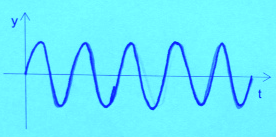 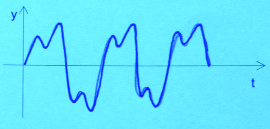 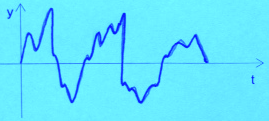 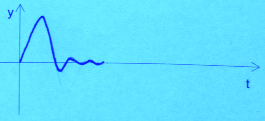 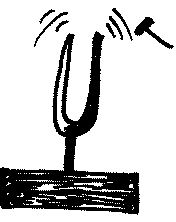 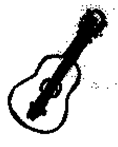 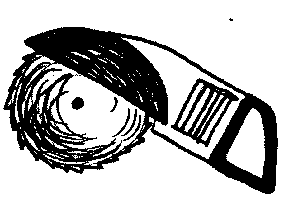 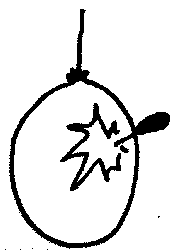 z. B. angeschlagene Stimmgabelz. B. angeschlagene Stimmgabelz. B. Musikinstrumentez. B. Maschinen, Fahrzeugez. B. Explosion, zerplatzender Ballonz. B. Explosion, zerplatzender Ballon